Zdôvodnenie programu vzdelávania: Vzdelávanie v odbore história je jedným z ťažiskových smerovaní súčasného školstva. Nárast extrémizmu a xenofóbie je spôsobený okrem iných faktorov aj nedostatkom poznatkov z oblasti dejín. Ľudstvo sa už mnohokrát dostalo do kontaktu s problémami, s ktorými je konfrontované aj v súčasnosti. Väčšinou to viedlo k napätiu a k eskalácii. Je preto nevyhnutné zlepšiť vzdelávanie v oblasti dejepisu a skvalitňovať výchovu nových učiteľov. V intenciách uvedeného, Katedra histórie FF KU, ktorá má bohaté skúsenosti so vzdelávaním budúcich učiteľov histórie [tak v dennej forme v rámci vysokoškolského vzdelávania prvého a druhého stupňa (študijný odbor: učiteľstvo a pedagogické vedy, študijný program: učiteľstvo histórie v kombinácii), ako aj v rámci rozširujúceho štúdia podľa prechádzajúcich predpisov], je dobre pripravená pokračovať v tejto činnosti aj podľa novej legislatívy v rámci kvalifikačného vzdelávania. Predkladaný program vzdelávania má ambíciu umožniť pedagogickým zamestnancom získať kvalifikačný predpoklad na výučbu ďalšieho aprobačného predmetu (histórie), a tým prispieť k napĺňaniu jednej z potrieb súčasného školstva, t. j. potreby kvalifikovaných učiteľov histórie.Druh vzdelávania: Rozširujúce štúdium ako kvalifikačné vzdelávanie podľa § 45 ods. 1 a § 46 ods. 1 až 5 zákona č. 138/2019 Z. z. o pedagogických zamestnancoch a odborných zamestnancoch a o zmene a doplnení niektorých zákonov na získanie kvalifikačných predpokladov na výkon pracovnej činnosti. Cieľová skupina: Rozširujúce štúdium je určené pedagogickým a odborným zamestnancom, ktorí ním získajú vzdelanie na výkon pracovnej činnosti podľa § 43 ods. 1 písm. c – f zákona č. 138/2019 Z. z.Forma kvalifikačného vzdelávania: prezenčnáCiele: Hlavný cieľ: Umožnenie získania profesijných kompetencií potrebných na splnenie kvalifikačného predpokladu na vyučovanie aprobačného predmetu – história. Špecifické ciele: Pedagogický zamestnanec absolvujúci uvedený program:a)	získa potrebnú úroveň odborných poznatkov v oblastiach slovenských (národných) a svetových (všeobecných) dejín a didaktiky,b)	spozná najnovšie trendy vo vyučovaní histórie, a to nielen v rovine teoretickej, ale aj praktickej,c)	rozšíri si svoje vzdelanie nielen o lepšiu znalosť histórie ako takej, ale aj v oblasti umenia alebo latinského jazyka,d)	v priebehu tvorby záverečnej práce sa stane špecialistom na zvolenú tému, v rámci ktorej prejaví svoju schopnosť tvorivo pracovať s využitím prameňov tak primárnych, ako aj sekundárnych vrátane kritickej analýzy a vlastnej argumentácie, Ďalšie ciele, viažuce sa ku konkrétnym predmetom, ktoré účastník programu vzdelávania absolvuje, sú uvedené v informačných listoch jednotlivých predmetov (príloha programu vzdelávania).Obsah programu vzdelávania:Vo všeobecnosti bude vzdelávanie v tomto programe spočívať štyroch hlavných oblastiach:Slovenské (národné) dejiny – kde absolvent získa najnovšie poznatky zo slovenských dejín počnúc sťahovaným národov a príchodom slovanských kmeňov do Karpatskej kotliny a končiac nežnou revolúciou v roku 1989.Svetové (všeobecné) dejiny – študenti získajú potrebný všeobecný prehľad o najdôležitejších udalostiach svetových dejín počnúc pravekom a antickým období a končiac najnovším vývojom po druhej svetovej vojne.historická propedeutika – študent získa vedomosti z oblasti pomocných vied historických, latinského jazyka, historiografie, dejín európskeho umenia, úvodu do štúdia histórie alebo metodológie histórie a ďalších.Didaktika histórie – študenti získajú teoretické aj praktické znalosti o výučbe histórie a oboznámia sa s najnovšími trendmi v tejto oblasti. Predmety tejto oblasti sú didaktika 1, 2 a pedagogická prax.Program vzdelávania je vnútorne členený do štyroch častí (semestrov), v rámci každej časti (semestra) účastník programu vzdelávania absolvuje isté množstvo predmetov patriace do študijného plánu programu vzdelávania. Na základe úspešného absolvovania všetkých predmetov študijného plánu programu vzdelávania účastník vzdelávania môže predstúpiť k obhajobe záverečnej práce a k záverečnej skúške. Prehľadná tabuľka predmetov a ich časová distribúcia  (informačné listy predmetov sú v prílohe tejto žiadosti a obsahujú tematické okruhy príslušného predmetu, literatúru, rozsah výučby i cieľ jednotlivých predmetov.)Tabuľka predmetov a ich časová distribúcia  Rozsah programu vzdelávania: celkový počet vyučovacích hodín: 200 vyučovacích hodín trvanie programu: 24 mesiacovBližšie určená kategória; kariérový stupeň, kariérová pozícia: kategória pedagogických zamestnancov: učiteľkariérový stupeň: 	začínajúci pedagogický zamestnanecsamostatný pedagogický zamestnanec				pedagogický zamestnanec s prvou atestáciou				pedagogický zamestnanec s druhou atestáciouPodmienky pre zaradenie uchádzačov:  Záujemca o program vzdelávania sa prihlási prostredníctvom písomnej prihlášky v termíne zverejnenom na internetovej stránke fakulty. Štruktúrovaná písomná prihláška obsahuje najmä tieto údaje: titul, meno, priezvisko a rodné priezvisko, dátum a miesto narodenia, adresa trvalého pobytu a kontaktná korešpondenčná adresa (ak je iná ako adresa trvalého bydliska), telefónne číslo, e-mailová adresa, názov programu vzdelávania, o ktorý má uchádzač záujem, stupeň dosiahnutého vzdelania a názov vysokej školy, na ktorej stupeň vzdelania uchádzač dosiahol, rok ukončenia vysokoškolského štúdia, názov absolvovaného študijného odboru a študijného programu, úplný názov pracoviska a kompletnú adresu pracoviska, súhlas so spracovaním osobných údajov na účely rozširujúceho štúdia, dátum a miesto podania žiadosti, podpis pedagogického zamestnanca alebo odborného zamestnanca. Záujemcovi o program vzdelávania riaditeľ školy v písomnej prihláške potvrdí jeho zaradenie do kategórie a podkategórie pedagogického zamestnanca alebo kategórie odborného zamestnanca. Ak záujemca o  program vzdelávania nie je v pracovnom pomere alebo riaditeľ školy nepotvrdí jeho zaradenie, posúdi vysoká škola oprávnenie na prijatie záujemcu na základe predložených dokumentov. Záujemca o  program vzdelávania predkladá úradne osvedčený doklad o získanom vzdelaní (vysokoškolský diplom a vysvedčenie o štátnej skúške), potvrdzujúci, že spĺňa kvalifikačný predpoklad vyžadovaného stupňa vzdelania na výkon pracovnej činnosti v príslušnej kategórii alebo v podkategórii pedagogického zamestnanca alebo v príslušnej kategórii odborného zamestnanca. Absolventi FF KU, ktorí majú záujem o program vzdelávania predkladajú kópiu dokladu o získanom vzdelaní (vysokoškolský diplom a vysvedčenie o štátnej skúške).Po potvrdení prijatia prihlášky fakultou uchádzač zaplatí stanovenú výšku úhrady nákladov. Potvrdenie o zaplatení účastník vzdelávania predloží referentke poverenej administráciou agendy rozširujúceho štúdia najneskôr týždeň pred začiatkom programu vzdelávania. Spôsob ukončovania a požiadavky na ukončovanie:Účastník programu vzdelávania v priebehu jeho trvania absolvuje sústavu predmetov tvoriacu jeho študijný plán. Hodnotenie študijných výsledkov v rámci štúdia predmetu sa uskutočňuje najmä priebežnou kontrolou počas výučbovej časti štúdia (kontrolné otázky, písomné testy, úlohy na samostatnú prácu, písomné práce, referáty a pod.) a skúškou za dané obdobie štúdia z príslušného predmetu. Absolvovanie predmetu sa hodnotí známkou na základe celkovej percentuálnej úspešnosti vo všetkých formách hodnotenia študijných výsledkov v rámci predmetu podľa nasledujúcej klasifikačnej stupnice:Ak účastník programu vzdelávania neabsolvuje skúšku z predmetu úspešne, má nárok na dva opravné termíny. Ak nie je úspešný ani na opravných termínoch (tzn. celkovo trikrát je hodnotený stupňom FX), bude z programu vzdelávania vylúčený pre nesplnenie požiadaviek.Spôsob ukončenia vzdelávania: obhajoba písomnej záverečnej práce a záverečná skúškaÚčastník rozširujúceho štúdia, ktorý úspešne absolvuje všetky predmety tvoriace študijný plán programu vzdelávania, odovzdá v určenom termíne svoju záverečnú prácu. Túto prácu posúdia dvaja recenzenti, vybraní vedúcim katedry podľa zamerania práce. V prípade, že aspoň jeden recenzent posúdi prácu kladne, uchádzač sa prihlási na obhajobu záverečnej práce. V prípade, že obaja recenzenti prácu posúdia ako nezodpovedajúcu požiadavkám, uchádzač ju musí prepracovať podľa pripomienok. Ak recenzenti neodporučia písomnú záverečnú prácu na obhajobu ani po druhom prepracovaní, nemôže účastník rozširujúceho vzdelávania toto vzdelávanie ukončiť. Účastník programu vzdelávania sa na obhajobu záverečnej práce prihlasuje prostredníctvom prihlášky, v ktorej deklaruje, že splnil všetky predpísané študijné povinnosti v rámci svojho štúdia a záverečnú prácu odovzdal na obhajobu v stanovenom termíne. Ak uvedené podmienky nie sú splnené (záverečnú prácu neodovzdal v stanovenom termíne, nemá splnené všetky predpísané študijné povinnosti), nemôže sa zúčastniť na obhajobe, ani na záverečnej skúške.Uchádzač sa po splnení podmienok spolu s prihláškou na obhajobu záverečnej práce prihlási aj na záverečnú skúšku pred najmenej trojčlennou skúšobnou komisiou. Členmi komisie sú vysokoškolskí učitelia pôsobiaci v odbore história, ktorí získali tretí stupeň vysokoškolského vzdelania (titul PhD.) alebo pôsobia vo funkcii docenta a profesora. Predsedu a členov skúšobnej komisie vymenúva na návrh vedúceho Katedry histórie a dekana FF KU rektor Katolíckej univerzity v Ružomberku.Záverečná skúška pozostáva z troch častí:a)	svetové dejiny,b)	slovenské dejiny,c)	histórie.Každá časť sa hodnotí samostatne klasifikačným stupňom A až FX. Ak niektorá  časť záverečnej skúšky bola hodnotená stupňom FX, celkové hodnotenie záverečnej skúšky je „neprospel“.V prípade, ak záverečná skúška je absolvovaná neúspešne (hodnotenie FX), môže účastník vzdelávania ukončiť program vzdelávania v opravnom termíne, a to najneskôr v lehote trvania kvalifikačného vzdelávania. Vykonať opravu možno dva krát. Účastník vzdelávania opakuje tú časť záverečnej skúšky, z ktorej získal hodnotenie FX. Po úspešnom obhájení práce a úspešne vykonanej skúške bude absolventovi vydané vysvedčenie o kvalifikačnom vzdelávaní. Personálne zabezpečenie a garant:Program vzdelávania zabezpečujú vysokoškolskí učitelia Katedry histórie Filozofickej fakulty Katolíckej univerzity v Ružomberku. FF KU je po vyjadrení Ministerstva školstva, vedy, výskumu a športu SR spôsobilá uskutočňovať študijný program 23431 učiteľstvo histórie v kombinácii (Bc.) a 23442 učiteľstvo histórie v kombinácii (Mgr.) bez časového obmedzenia. Garant programu: 	prof. PhDr. David Papajík, PhD.–	je uznávaným odborníkom na stredoveké dejiny so zameraním na dejiny šľachtických rodov na Morave, spoločenské dejiny a dejiny významných osobností 15. storočia. –	má bohatú publikačnú činnosť v domácich aj zahraničných časopisoch, vydal niekoľko monografií a zúčastnil sa na mnohých domácich i zahraničných konferenciách–	pôsobí na funkčnom mieste profesorky (Katedra histórie Filozofickej fakulty Katolíckej univerzity v Ružomberku)Personálne zabezpečenie:	doc. Mgr. Marek Babic, PhD.–	je odborníkom na antické dejiny, so zameraním najmä na neskorú antiku, rímsku Panóniu a sťahovanie národov.doc. PhDr. Peter Olexák, PhD.Je odborníkom na cirkevné dejiny, venuje sa osobnostiam cirkevného života.Mgr. Ján Golian, PhD.–	venuje sa novovekým dejinám a zabezpečuje kurzy raného novovekuMgr. Miroslav Huťka, PhD..–	venuje sa stredovekým dejinám a dejinám cirkevných reholi. Zabezpečuje kurzy slovenských dejín do roku 1526PhDr. Michal Marťák, PhD.–	vyučuje kurzy najnovších dejín a didaktiky histórieMgr. Peter Zmátlo, PhD.–	vyučuje kurzy najnovších dejín a zaoberá sa dejinami 20. storočia.Finančné, materiálne zabezpečenie:  FF KU ako poskytovateľ vzdelávania zabezpečuje vzdelávanie materiálovo, priestorovo, technicky a personálne. Účastníci programu vzdelávania podľa § 63 ods. 1 písm. a) zákona č. 138/2019 Z. z. uhrádzajú poskytovateľovi vzdelávania sumu vo výške stanovenej vnútornými predpismi. Uvedená výška poplatku sa vzťahuje na príslušnú časť štúdia (semester). Potvrdenie o zaplatení úhrady na účet poskytovateľa vzdelávania účastník vzdelávania predkladá na študijné oddelenie fakulty najneskôr týždeň pred začiatkom príslušnej časti (semestra) programu vzdelávania. V prípade neuhradenia poplatku v stanovenom termíne je prihlásený záujemca vyradený z programu vzdelávania. V prípade, ak sa účastník programu vzdelávania rozhodne program počas jeho priebehu zanechať a v prípade neúspešného ukončenia programu sa zaplatená úhrada nevracia. Ak sa program vzdelávania neotvorí z kapacitných dôvodov (nedostatočný počet prihlásených), prihláseným účastníkom programu bude zaplatená suma vrátená.Kontaktným miestom pre účastníkov programu vzdelávania je referentka poverená administráciou agendy rozširujúceho štúdia. Materiálne zabezpečenie vzdelávania súvisí s technickým a informačným zabezpečením fakultných priestorov, v ktorých sa program bude uskutočňovať (pozri nižšie). Materiály budú účastníkom vzdelávania sprístupňované s využívaním moderných aplikácií (najmä power-point, videoprezentácia, dokumentačná kamera a i.).Technické a informačné zabezpečenie: Katedra histórie FF KU, ako aj celá fakulta, je moderným a špičkovo vybaveným pracoviskom, ktoré je schopné poskytovať vzdelávanie podľa najnovších trendov a požiadaviek na moderné vyučovanie. Vyučujúci majú k dispozícii laptopy, moderné tlačiarne a skenery. Učebne (s kapacitou 100, 50, 40 miest) sú vybavené keramickou tabuľou, nástenným motorickým plátnom, dataprojektormi, DVD prehrávačmi a plazmovými televízormi. Sieť WI-FI je dostupná v celej budove. Pre účastníkov vzdelávania, ktorí nevlastnia alebo si neprinesú svoje laptopy, sú k dispozícii ultratenké klienty rozmiestnené po chodbách fakulty. Čo sa týka služieb knižnice a literatúry potrebnej na štúdium, knižnica Katolíckej univerzity je účastníkom vzdelávania plne k dispozícii (čitateľ nemusí byť zamestnancom/študentom univerzity). Okrem knižničných jednotiek, ktoré neustále dopĺňame o najnovšie knihy slovenskej i zahraničnej proveniencie, má knižnica Katolíckej univerzity aj online prístup k mnohým databázam článkov a odbornej literatúry.Názov predmetu  Hodinová dotácia1.	časť (semester)Úvod do štúdia histórie a historický proseminár10Pravek Európy10Dejiny staroveku 110Všeobecné dejiny do roku 149210Dejiny európskeho umenia102.	časť (semester)Všeobecné dejiny 1492 – 178910Dejiny staroveku 210Pomocné vedy historické10Slovenské historiografia10Slovenské dejiny do roku 1526103.	časť (semester)Slovenské dejiny 1526 – 184810Všeobecné dejiny po roku 1789 – 191810Slovenské dejiny po roku 1848 – 191410Latinský jazyk 110Didaktika dejepisu 1104.	časť (semester)Všeobecné dejiny po roku 191810Slovenské dejiny po roku 191410Metodológia histórie10Pedagogické prax10Didaktika dejepisu 210Záverečná skúška – História s didaktikouZáverečná skúška – História s didaktikouObhajoba záverečnej práceObhajoba záverečnej práceKlasifikačná stupnicaKlasifikačný stupeň odráža výsledkyKlasifikačný stupeňVynikajúceA (výborne) = 1NadpriemernéB (veľmi dobre) = 1,5PriemernéC (dobre) = 2PrijateľnéD (uspokojivo) = 2,5Spĺňajúce minimálne kritériáE (dostatočne) = 3Nespĺňajúce minimálne kritériáFX (nedostatočne) = 4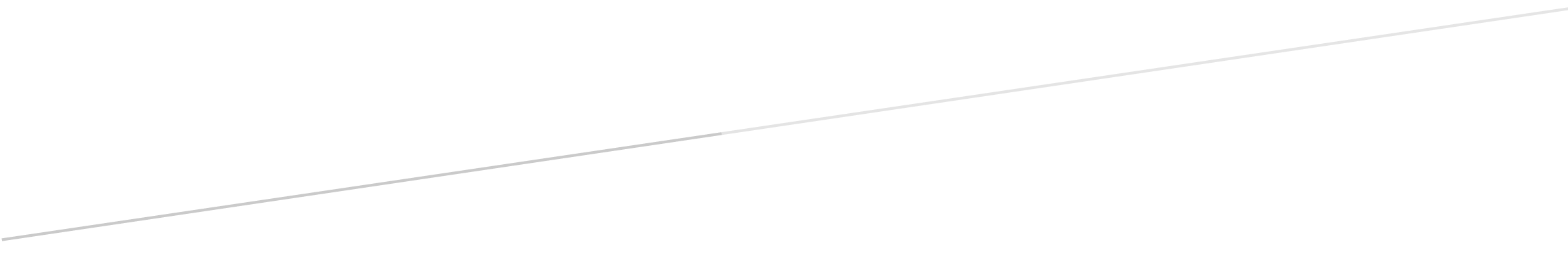 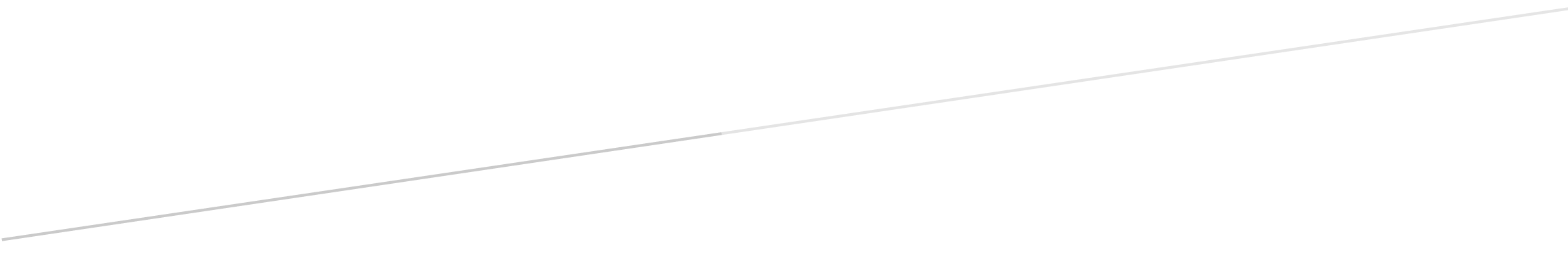 